			OdPasjiDoFutbolu 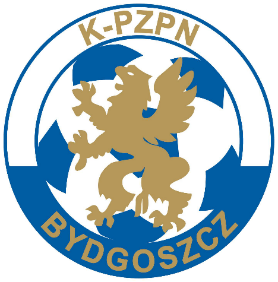 	ROZGRYWKI DZIECI	Kujawsko – Pomorski Związek Piłki NożnejRAPORT ORGANIZATORA TURNIEJUUwagi: ____________________________________________________________________________________________________________________________________________________________________________________________________________________________________________________________________________________________________________________________________________________________________________________________________________________________________________________________________________________________________________________________________Raport należy przesłać najpóźniej 48 godzin po zakończeniu turnieju na adres e-mail: odpasjidofutbolu.bydgoszcz@kpzpn.pl (podokręg bydgoski), odpasjidofutbolu.torun@kpzpn.pl (podokręg toruński), odpasjidofutbolu.wloclawek@kpzpn.pl podokręg włocławski)Data turniejuMiejsce rozgrywania turniejuKlub organizujący turniejOrganizator turniejuLp.Lista klubów uczestniczących w turniejuOpieka medyczna (pieczęć i podpis)Organizator (data i podpis)